様式第５号（用紙 日本工業規格Ａ４縦型）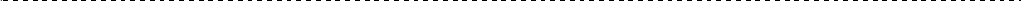 在宅療養電話相談票受付日時平成	年	月	日（	曜日）	時	分～	時	分対応者名（所属）（	）相談者名様	TEL相談者本人	家族（夫・妻・息子・娘・その他）職種親戚（兄弟姉妹・その他）（所属）医師（病院・診療所）看護師（病院・診療所・施設等）ケアマネジャー（	）ヘルパー（	）上記以外の専門職（	）相談機関（	）その他（	）相談賀茂圏域（下田市・賀茂郡）	熱海伊東圏域（熱海市・伊東市）対象者の駿東田方圏域(沼津市・三島市・裾野市・御殿場市・伊豆の国市・伊豆市・居住地区駿東郡・田方郡)富士圏域（富士市・富士宮市)	中部圏域（静岡市）志太榛原圏域（焼津市・藤枝市・島田市・牧之原市・榛原郡）中東遠圏域（磐田市・袋井市・掛川市・菊川市・御前崎市・周智郡）西部（浜松市・湖西市）介護保険有	・	無	要支援	１・	２の申請要介護	１・２・３・４・５相談内容要約対応